FORMULÁRIO PARA SOLICITAÇÃO DE ESTÁGIO DOCÊNCIA - PPGFarmAno:         	                                Período Letivo: I - Nome do Curso ou ProgramaII – Identificação do alunoIII – Estágio de Docência   Mestrado (   )          Doutorado (   )Plano de Trabalho da Disciplina – ESTÁGIO DOCÊNCIATítulo da Disciplina:                                                                   Código:Ementa da disciplina:Conteúdo/Cronograma:Objetivos:Metodologia:Avaliação:Bibliografia:LOCAL, _______/_______/_______.Assinatura Professor a Disciplina ______________________________________ Assinatura Orientador (a): ______________________________________________Assinatura Mestrando (a): _______________________________________________“Este documento deve ser encaminhado via processo ao Departamento ou Chefia no qual a disciplina é vinculada, com pelo menos 30 dias antes de cada período para ser apreciado em reunião Departamental”.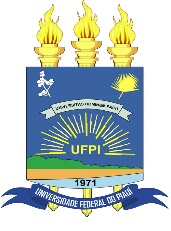 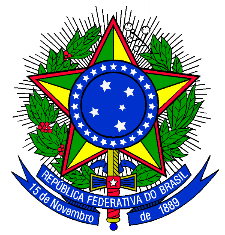 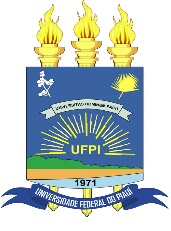 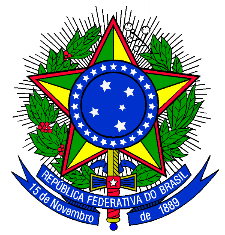  PROGRAMA DE PÓS-GRADUAÇÃO EM FARMACOLOGIA - PPGFarmNome: CPF:Orientador: Nome: CPF:Orientador: Nome: CPF:Orientador: Fone: E-mail do discente: Solicito autorização para realização de Estágio Docência na disciplina listada a seguir, pertencente à Estrutura Curricular de curso de graduação desta Universidade.Nome da Disciplina: Curso de graduação ou Departamento ou Chefia a que se vincula:Código da disciplina:Dia/Horário:Carga Horária:Nome do professor responsável/supervisor: 